							NAME:				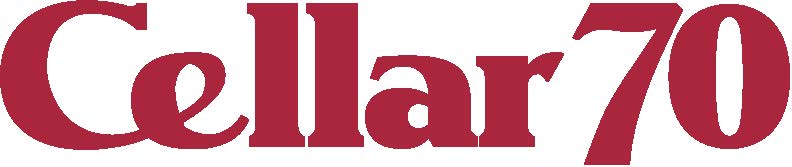 NUMBER:									REGULAR		SALE		BTL									   PRICE		PRICE	QTY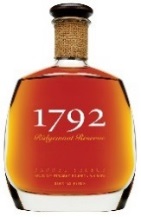 			1792 BOURBON 750ML		$26.99	         $22.99			           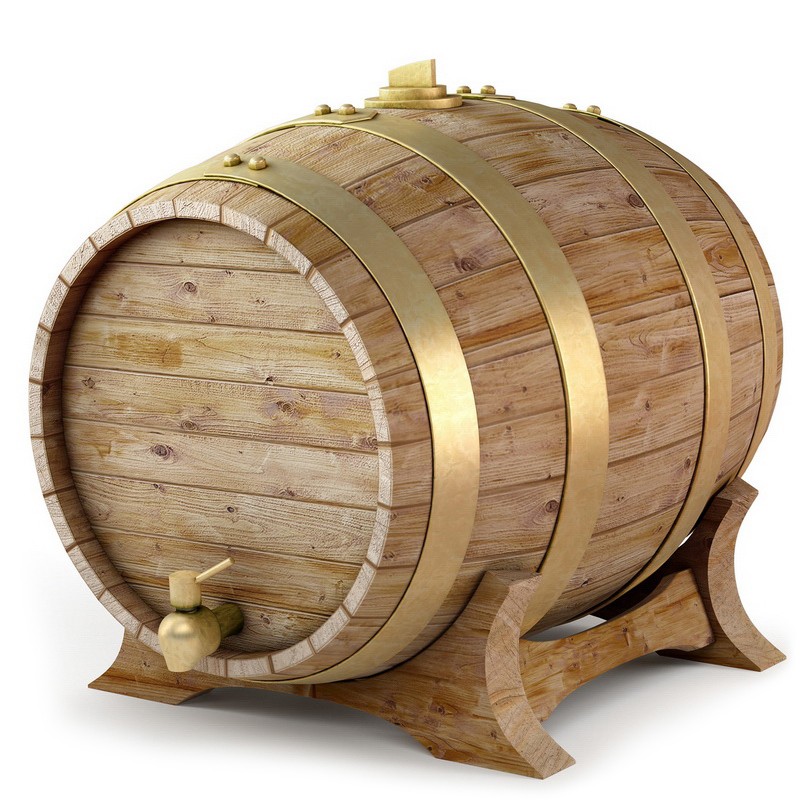 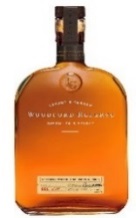 			WOODFORD RESERVE			$39.99	         $29.99 					    BOURBON 750ML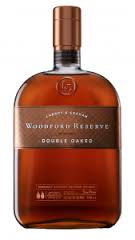 			WOODFORD RESERVE			$55.95		$44.99				DOUBLE OAK BOURBON 750ML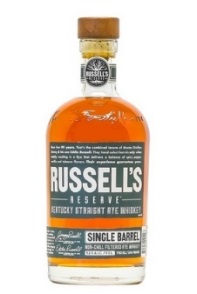 			RUSSELS RESERVE SINGLE		$49.99		$44.99					BARREL BOURBON 750ML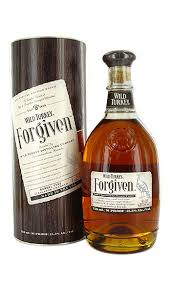 			WILD TURKEY FORGIVEN		$49.99		$44.99					       BOURBON 750ML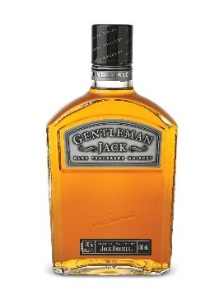 			GENTLEMAN JACK			$44.99		$34.99				TENNESSEE WHISKEY 1LTR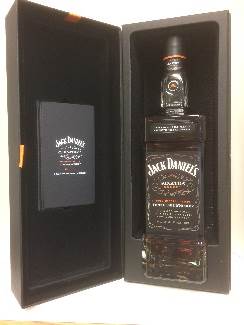 			JACK DANIEL’S SINATRA		$199.99		$149.99						SELECT 1LTR